Exercice 1 :(5 points)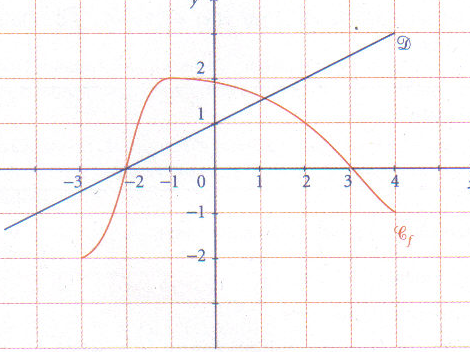 Sur la figure ci-dessus, la courbe Tf est la courbe représentative d'une fonction f définie sur [-3 ; 4].La droite représente une certaine fonction affine g.L'image de 2 par f est égale a :-121Les solutions de l'équation f (x)  = 0 sont :x = -2 et x = 3       	b) x = - 3 et x = 4                c) x = 0 et x = 1L'ensemble des solutions de l'inéquation f (x)≥ g(x) est :]-2 ; 1[                        b)  [-3 ; -2] U [1 ; 4]    c) [-2; 1]Sur l’intervalle [-1 ; 4] la fonction f est :strictement  ;            b)  décroissante ;            c)    croissante puis strictement décroissante. f est fonction :Paire                            b) impaire                            c) ni paire ni impaireExercice 1 :(8 points)Un  artisan fabrique deux types d'objets d'art (type A et type B).Il faut 50 minutes pour fabriquer un objet d'art du type A et 75 minutes pour fabriquer objet d'art du type B.L’artisan ne peut pas travailler plus de 5 heures par jour.Il se demande alors quelle doit être la production quotidienne maximale de chaque type d’objets d'art.On désigne par x le nombre d'objets d'art du type A fabriqués par jour et par y le nombre d'objets d'art du type B fabriqués par jour.Ecrire une inéquation du premier degré a deux inconnues traduisant l'énonce Donner deux couples solutions de cette inéquation.comment faut-il choisir x et y pour que le nombre des objets d'art fabriqués par jour soit maximum?L'artisan qui fabrique les deux types A et B d'objets d'art sait aussi que l'objet du type A rapporte 5 dinars alors que celui du type B rapporte 7 dinars et qu'il doit réaliser un revenu quotidien d’au moins 20 dinars.Traduire cette deuxième contrainte par une inéquation du premier degré a deux inconnues réelles.Représenter graphiquement les solutions des deux inéquations 2 x + 3 y < 12 et 5 x + 7 y > 20.En déduire le nombre des objets des types A et B qui permet de réaliser le meilleur revenu.Exercice 1 :(7 points)De confection de vêtements fabrique des jupes, des robes et pantalons. Pour fabriquer une jupe, il faut  de tissu, 4 boutons et une fermeture ; la confection d’une robe nécessite   de tissu, 6 boutons et une fermeture ; pour confectionner un pantalon, on utilise  de tissu, 2 boutons et une fermeture. On appelle x, y et z les quantités respectives de jupes, de robes et de pantalons confectionnés et a, b et c les quantités de tissus (en mètres), de boutons et de fermetures utilisés pour leur fabrication. Déterminer a, b et c pour la fabrication de 200 jupes, 120 robes et 320 pantalons. Déterminer  x, y et z quand on a utilisé  de tissu, 2400 boutons et 620 fermetures. Lycée : Habib ThamerClasse : 2 ème  Ec 2Prof : Regaig FarhatA.scolaire : 2008/2009